附件1：尉犁简介尉犁又名“罗布淖尔”，源于“罗布泊”而得名，意为“水草丰腴的湖泊”。尉犁县成立于1953年，1960年起隶属巴音郭楞蒙古自治州。全县总面积6万平方公里，辖5乡3镇2个管委会，39个行政村、11个社区，有驻县团场及州直驻县单位5个，现有汉、维、回、蒙等33个民族，全县户籍人口11.72万人（含兵团）。区位独特，交通便捷。地处新疆中部、巴州腹地，距离库尔勒20公里、库尔勒机场15公里，处于“库尉一体化”战略副中心地位，已融入中巴经济走廊综合承载中心建设，纳入南疆商贸物流体系建设中心城市，是新时代西部大开发、丝绸之路向西开放的重要支点。218国道、格库铁路穿境而过，尉且沙漠公路、乌尉高速尉若段建成通车，是南疆重要的交通枢纽之一。资源丰富，潜力巨大。尉犁是农业大县，以种植棉花、香梨、枸杞为主，盛产甘草、罗布麻和牛羊肉，是全国重要的高品质细绒棉和优质长绒棉产区、全国最大的罗布麻主产区，享有“天下羊肉尉犁香”美誉。矿产蕴藏丰富，已探明蛭石、石油、磷矿等10余种，蛭石储量1480万吨，占全国总储量的93%。产业多样，前景广阔。航空航天、石油勘探产业快速发展，纺织服装、农副产品深加工等传统产业稳固提升，新能源、装备制造、罗布麻全产业链等新兴产业加快培育，以旅游业为重点的现代服务业蓬勃发展，初步形成多元发展的现代产业体系。文旅融合，独具魅力。是古西域三十六国渠犁国、山国所在地，罗布人、丝路、红色等多种文化相互交融，塔河、沙漠、胡杨、湿地等多元景观相映成辉。孔雀河烽燧群、都拉里古城、太阳墓遗址等古迹遍布境内，罗布人村寨、红色达西、罗布泊大裂谷等旅游资源丰富，已建成罗布人民俗展厅、达西展馆，长城国家文化公园项目落地投建。已形成各民族和睦相处、风雨同舟、团结奋斗的良好局面。2022年，预计地区生产总值80亿元，规上工业增加值1.91亿元、同比增长23.4%，固定资产投资23.1亿元、同比增长95.7%，公共财政预算收入2.49亿元、同比增长22%，城镇居民人均可支配收入36309元、同比增长7%，农村居民人均可支配收入22255元、同比增长8.1%。先后荣获“全国民族团结进步创建活动示范县”“全国平安建设先进县”“全国农作物生产全程机械化示范县”“全国科普示范县”等荣誉称号。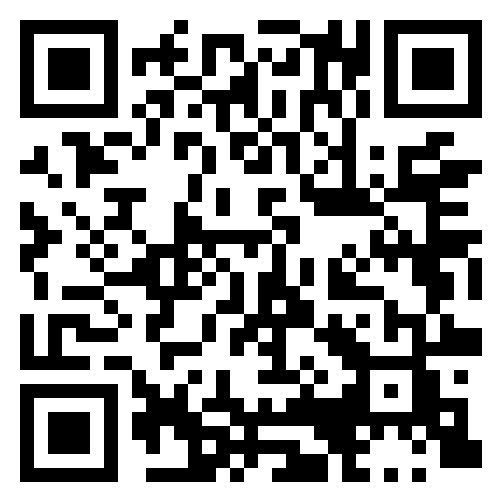 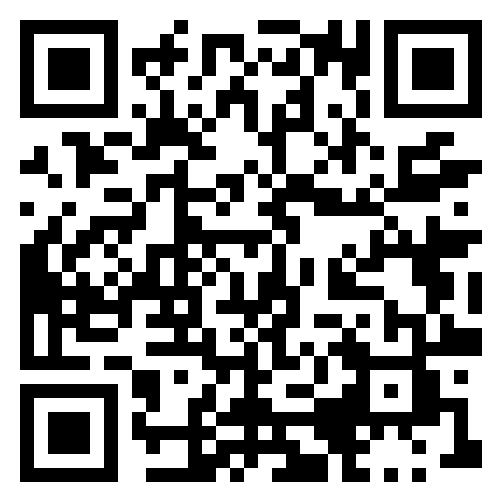 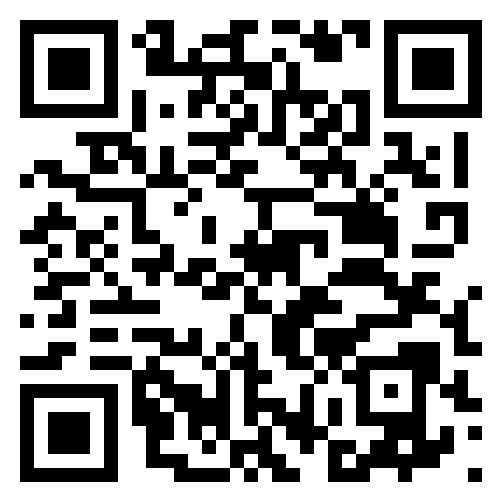 